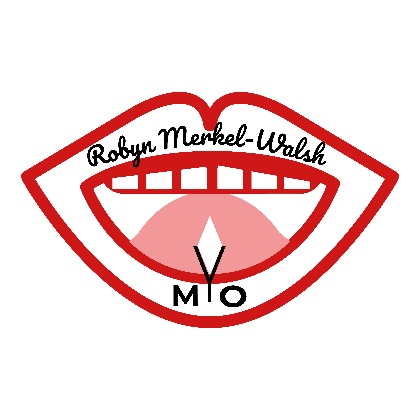   Evaluation Case History Form-18+Briefly, what is the reason(s) for this evaluation?Use 3-5 words to describe your goals in this office:Pediatric History  Were there any complications during your mother’s pregnancy? ____yes ____no (if yes explain)Did your mother carry full term? ____yes ____no (if no explain)Were there problems during delivery? ____yes ____no (if yes explain)Did you require any special care after delivery? ____yes ____no (if yes please explain)Were there any developmental concerns? _____yes ______noDid/do you have a global diagnosis (Down syndrome, autism etc.)? _____yes ______noIf yes, please explain:Does/did you receive early intervention? _____yes ______noDo/did you have an IEP? _____yes ______noMedical HistoryDoes you have (or had) any of the following issues? Surgical history? (please explain)Medications?Dental HistoryHow often do you see the dentist?    Orthodontist? ____yes ____no/ If yes, explain past or current treatment:Periodontist? ____ yes ____ no /If yes, explain past or current treatment:Does the dentist have any concerns about structure?   If yes, explain past or current treatment:Feeding/Swallowing HistoryDid you have feeding issues as a child? ___yes ___noAre there any concerns about nutritional status? ____yes ____no  Do you have any concerns about your eating habits or skills? ____yes ____no  Have you had a swallow study? (If so please attach the results) ____yes ____no  How were you fed in the first year of life? Breast____ Bottle_____ Both _____ unknown ____If you experience any challenges chewing or swallowing, please explain: At what age did you stop breast or bottle feeding? _____________Any special or restricted diet (i.e., gluten free, dairy free)? ____yes ____no  If so, please describe:Do you have a self- limited diet (picky eating)? ____yes ____no  If so, please describe: Do you get indigestion after eating? ____often ____ never ____ sometimes Which foods trigger indigestion?Do you have concerns about your weight? ____ too low ____ too high ____ noneDo you binge eat? ____ yes ____ no Do you drink alcohol? ____socially ____often ____ neverDo you eat from stress? ____ yes ____ noAre you currently on a diet? ____yes ____ noPlease chart what you eat (item and amount), in the following Five-Day Baseline Diet:Sensory:List any sensory issues you have/had challenges with (ex. Dislike loud noises):Do/did you engage in any self-stimulatory behaviors? (ex. Rocking, humming etc.)Oral-Motor/Oral Habits:Do you have a history of drooling? ____yes ____no  Do you drool at night? ____yes ____ noDo you smoke ____ yes ____ noDo you suck your thumb or digits? ____yes ____no Do you bite your nails? ____ yes ____ noDid you use a pacifier after the first year? ____yes ____no   If so, for how long?Do you suck your tongue, chew the soft tissue in your cheeks or have any other oral habit (please explain)? ____ yes ____ noDid/do you exhibit open mouth posture and/or mouth breathing? ____yes ____no Speech Have you ever been in speech therapy and if so, why? ____ yes ____ noDo you have any concerns about sound production? ____ yes ____noIf yes, what sound (s) do you have difficulty producing (circle/highlight sounds that apply)?TherapyHas you been seen by for…  feeding therapy? ____ yes ____ no*Name of treating therapist and why: occupational therapy? ____ yes ____ no*Name of treating therapist and why: orofacial myofunctional therapy? ____ yes ____ no*Name of treating therapist and why: physical Therapy? ____ yes ____ no*Name of treating therapist:Social History:Do you have any anxiety or shame because of your challenges you seek help with?What do you enjoy?What do you do to de-stress?Describe yourself in 5-10 adjectives:ADDITIONAL INFORMATION: (feel free to provide additional reports).Name:Date of Birth:Address:Home:Cell:Referral Source:Email:Age/OccupationAge/OccupationWhole lives in the home?Primary Care MD name and address:If student, please list college /school:Dentist name and address:Languages Spoken:List any History of Medical or Educational Diagnoses in the immediate family:Frequent colds or congestionBronchitisStrepTongue/lip/cheek tie(s)Middle ear infectionsAsthmaFood allergies (list)Other allergies (list)GI issuesReflux/GERDTrouble sleepingDental problemsVocal hoarsenessWeight issuesEndocrine issuesCardiac issuesDigestion problems Waking frequently at nightAutoimmune issuesSleep apneaDry mouth or bad breathSnoringOtherDay 1Day 2Day 3Day 4Day 5BreakfastSnackLunchSnackDinnersnackBMPWTDNLKGHRShChJSZJR blendsL blendsS blendsK blendsTHVOWELS